ВЫПИСКАиз Единого государственного реестра юридических лиц31.08.2023	№	ЮЭ9965-23-121258270дата формирования выпискиНастоящая выписка содержит сведения о юридическом лицеОБЩЕСТВО С ОГРАНИЧЕННОЙ ОТВЕТСТВЕННОСТЬЮ "ГАЛИЛЕОС"полное наименование юридического лицаОГРНвключенные в Единый государственный реестр юридических лиц по состоянию наВыписка сформирована с использованием сервиса «Предоставление сведений из ЕГРЮЛ/ЕГРИП», размещенного на официальном сайте ФНС России в сети Интернет по адресу: https://egrul.nalog.ru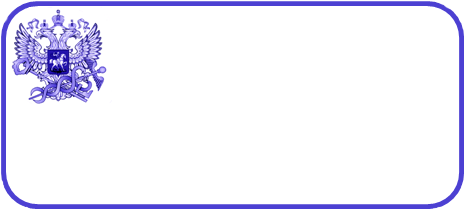 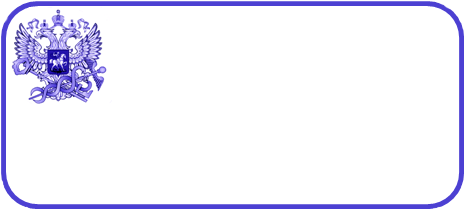 « 31 »августа20 23 г.числомесяц прописьюгод№ п/пНаименование показателяЗначение показателя123НаименованиеНаименованиеНаименование1Полное наименование на русском языкеОБЩЕСТВО С ОГРАНИЧЕННОЙ ОТВЕТСТВЕННОСТЬЮ "ГАЛИЛЕОС"2ГРН и дата внесения в ЕГРЮЛ записи, содержащей указанные сведения118470401984017.12.20183Сокращенное наименование на русском языкеООО "ГАЛИЛЕОС"4ГРН и дата внесения в ЕГРЮЛ записи, содержащей указанные сведения118470401984017.12.2018Место нахождения и адрес юридического лицаМесто нахождения и адрес юридического лицаМесто нахождения и адрес юридического лица5Место нахождения юридического лицаЛенинградская область, М.Р-Н ВЫБОРГСКИЙ, Г.П. ВЫБОРГСКОЕ6ГРН и дата внесения в ЕГРЮЛ записи, содержащей указанные сведения118470401984017.12.20187Адрес юридического лица188800,Ленинградская область, Р-Н ВЫБОРГСКИЙ,Г. ВЫБОРГ,ПР-КТ ЛЕНИНГРАДСКИЙ, Д. 29/2,КВ. 38ГРН и дата внесения в ЕГРЮЛ записи, содержащей указанные сведения118470401984017.12.2018Адрес электронной почтыАдрес электронной почтыАдрес электронной почты9E-mailGALILEOS-VBG@MAIL.RU10ГРН и дата внесения в ЕГРЮЛ записи, содержащей указанные сведения221470055459430.11.2021Сведения о регистрацииСведения о регистрацииСведения о регистрации11Способ образованияСоздание юридического лица12ОГРН118470401984013Дата регистрации17.12.201814ГРН и дата внесения в ЕГРЮЛ записи, содержащей указанные сведения118470401984017.12.2018Сведения о регистрирующем органе по месту нахождения юридического лицаСведения о регистрирующем органе по месту нахождения юридического лицаСведения о регистрирующем органе по месту нахождения юридического лица15Наименование регистрирующего органаМежрайонная инспекция Федеральной налоговой службы №10 по Ленинградской области16Адрес регистрирующего органа188801, г.Выборг, ул.Гагарина, 27 А17ГРН и дата внесения в ЕГРЮЛ записи, содержащей указанные сведения118470401984017.12.2018Сведения о лице, имеющем право без доверенности действовать от имени юридического лицаСведения о лице, имеющем право без доверенности действовать от имени юридического лицаСведения о лице, имеющем право без доверенности действовать от имени юридического лица18ГРН и дата внесения в ЕГРЮЛ сведений о данном лице223470018324309.06.202319Фамилия Имя ОтчествоКРОЧА ИРИНА НИКОЛАЕВНА20ИНН47041976311921ГРН и дата внесения в ЕГРЮЛ записи, содержащей указанные сведения223470018324309.06.202322ДолжностьГЕНЕРАЛЬНЫЙ ДИРЕКТОР23ГРН и дата внесения в ЕГРЮЛ записи, содержащей указанные сведения223470018324309.06.202324Полженский25ГРН и дата внесения в ЕГРЮЛ записи, содержащей указанные сведения223470018324309.06.202326Гражданствогражданин Российской ФедерацииСведения об уставном капитале / складочном капитале / уставном фонде / паевом фондеСведения об уставном капитале / складочном капитале / уставном фонде / паевом фондеСведения об уставном капитале / складочном капитале / уставном фонде / паевом фонде27ВидУСТАВНЫЙ КАПИТАЛ28Размер (в рублях)100000029ГРН и дата внесения в ЕГРЮЛ записи, содержащей указанные сведения221470055459430.11.2021Сведения о наличии корпоративного договораСведения о наличии корпоративного договораСведения о наличии корпоративного договораКорпоративным договором предусмотрены ограничения и условия отчуждения долей (акций)Корпоративным договором предусмотрены ограничения и условия отчуждения долей (акций)30ГРН и дата внесения в ЕГРЮЛ записи, содержащей указанные сведения221470055459430.11.2021Сведения об участниках / учредителях юридического лицаСведения об участниках / учредителях юридического лицаСведения об участниках / учредителях юридического лица31ГРН и дата внесения в ЕГРЮЛ сведений о данном лице222470022201906.07.202232Фамилия Имя ОтчествоИВАНЮЖЕНКО ГРИГОРИЙ НИКОЛАЕВИЧ33ИНН40040013153834ГРН и дата внесения в ЕГРЮЛ записи, содержащей указанные сведения222470022201906.07.202235Полмужской36ГРН и дата внесения в ЕГРЮЛ записи, содержащей указанные сведения222470022201906.07.202237Гражданствогражданин Российской Федерации38Номинальная стоимость доли (в рублях)100000039Размер доли (в процентах)10040ГРН и дата внесения в ЕГРЮЛ записи, содержащей указанные сведения222470022201906.07.2022Сведения об учете в налоговом органеСведения об учете в налоговом органеСведения об учете в налоговом органе41ИНН юридического лица470410460642КПП юридического лица47040100143Дата постановки на учет в налоговом органе17.12.201844Сведения о налоговом органе, в котором юридическое лицо состоит (для юридических лиц, прекративших деятельность - состояло) на учетеМежрайонная инспекция Федеральной налоговой службы №10 по Ленинградской области45ГРН и дата внесения в ЕГРЮЛ записи, содержащей указанные сведения218470447807717.12.2018Сведения о регистрации в качестве страхователя по обязательному пенсионному страхованиюСведения о регистрации в качестве страхователя по обязательному пенсионному страхованиюСведения о регистрации в качестве страхователя по обязательному пенсионному страхованию46Регистрационный номер05700403725947Дата регистрации в качестве страхователя18.12.201848Наименование территориального органа Пенсионного фонда Российской ФедерацииОтделение Фонда пенсионного и социального страхования Российской Федерации по Санкт-Петербургу и Ленинградской области49ГРН и дата внесения в ЕГРЮЛ записи, содержащей указанные сведения218470448114619.12.2018Сведения о регистрации в качестве страхователя по обязательному социальному страхованиюСведения о регистрации в качестве страхователя по обязательному социальному страхованиюСведения о регистрации в качестве страхователя по обязательному социальному страхованию50Регистрационный номер47010110834700151Дата регистрации в качестве страхователя20.12.201852Наименование исполнительного органа Фонда социального страхования Российской ФедерацииОтделение Фонда пенсионного и социального страхования Российской Федерации по Санкт-Петербургу и Ленинградской области53ГРН и дата внесения в ЕГРЮЛ записи, содержащей указанные сведения218470448203720.12.2018Сведения о видах экономической деятельности по Общероссийскому классификатору видов экономической деятельностиСведения о видах экономической деятельности по Общероссийскому классификатору видов экономической деятельностиСведения о видах экономической деятельности по Общероссийскому классификатору видов экономической деятельностиСведения об основном виде деятельностиСведения об основном виде деятельностиСведения об основном виде деятельности(ОКВЭД ОК 029-2014 (КДЕС Ред. 2))(ОКВЭД ОК 029-2014 (КДЕС Ред. 2))(ОКВЭД ОК 029-2014 (КДЕС Ред. 2))54Код и наименование вида деятельности86.21 Общая врачебная практика55ГРН и дата внесения в ЕГРЮЛ записи, содержащей указанные сведения221470021900621.07.2021Сведения о дополнительных видах деятельностиСведения о дополнительных видах деятельностиСведения о дополнительных видах деятельности(ОКВЭД ОК 029-2014 (КДЕС Ред. 2))(ОКВЭД ОК 029-2014 (КДЕС Ред. 2))(ОКВЭД ОК 029-2014 (КДЕС Ред. 2))11156Код и наименование вида деятельности20.42 Производство парфюмерных и косметических средств57ГРН и дата внесения в ЕГРЮЛ записи, содержащей указанные сведения118470401984017.12.201822258Код и наименование вида деятельности21.20 Производство лекарственных препаратов и материалов, применяемых в медицинских целях и ветеринарии59ГРН и дата внесения в ЕГРЮЛ записи, содержащей указанные сведения118470401984017.12.201833360Код и наименование вида деятельности23.19.5 Производство посуды для лабораторных, фармацевтических и гигиенических целей из стекла; производство ампул и прочих изделий из медицинского стекла61ГРН и дата внесения в ЕГРЮЛ записи, содержащей указанные сведения118470401984017.12.201844462Код и наименование вида деятельности26.60.1 Производство аппаратов, применяемых в медицинских целях, основанных на использовании рентгеновского, альфа-, бета- и гамма- излучений63ГРН и дата внесения в ЕГРЮЛ записи, содержащей указанные сведения118470401984017.12.201855564Код и наименование вида деятельности26.60.5 Производство диагностического и терапевтического оборудования, применяемого в медицинских целях65ГРН и дата внесения в ЕГРЮЛ записи, содержащей указанные сведения118470401984017.12.201866666Код и наименование вида деятельности26.60.6 Производство компьютерных томографов67ГРН и дата внесения в ЕГРЮЛ записи, содержащей указанные сведения118470401984017.12.201877768Код и наименование вида деятельности26.60.9 Производство прочего оборудования, применяемого в медицинских целях69ГРН и дата внесения в ЕГРЮЛ записи, содержащей указанные сведения118470401984017.12.201888870Код и наименование вида деятельности32.50 Производство медицинских инструментов и оборудования71ГРН и дата внесения в ЕГРЮЛ записи, содержащей указанные сведения118470401984017.12.201899972Код и наименование вида деятельности33.13 Ремонт электронного и оптического оборудования73ГРН и дата внесения в ЕГРЮЛ записи, содержащей указанные сведения118470401984017.12.201810101074Код и наименование вида деятельности46.18.1 Деятельность агентов, специализирующихся на оптовой торговле фармацевтической продукцией, изделиями, применяемыми в медицинских целях, парфюмерными и косметическими товарами, включая мыло, и чистящими средствами75ГРН и дата внесения в ЕГРЮЛ записи, содержащей указанные сведения118470401984017.12.201811111176Код и наименование вида деятельности46.18.13 Деятельность агентов, специализирующихся на оптовой торговле парфюмерными и косметическими товарами, включая мыло77ГРН и дата внесения в ЕГРЮЛ записи, содержащей указанные сведения118470401984017.12.201812121278Код и наименование вида деятельности47.62.1 Торговля розничная газетами и журналами в специализированных магазинах79ГРН и дата внесения в ЕГРЮЛ записи, содержащей указанные сведения118470401984017.12.201813131380Код и наименование вида деятельности47.63.1 Торговля розничная музыкальными записями, аудиолентами, компакт-дисками и кассетами в специализированных магазинах81ГРН и дата внесения в ЕГРЮЛ записи, содержащей указанные сведения118470401984017.12.201814141482Код и наименование вида деятельности47.63.2 Торговля розничная лентами и дисками без записей в специализированных магазинах83ГРН и дата внесения в ЕГРЮЛ записи, содержащей указанные сведения118470401984017.12.201815151584Код и наименование вида деятельности47.73 Торговля розничная лекарственными средствами в специализированных магазинах (аптеках)85ГРН и дата внесения в ЕГРЮЛ записи, содержащей указанные сведения118470401984017.12.201816161686Код и наименование вида деятельности47.74 Торговля розничная изделиями, применяемыми в медицинских целях, ортопедическими изделиями в специализированных магазинах87ГРН и дата внесения в ЕГРЮЛ записи, содержащей указанные сведения118470401984017.12.201817171788Код и наименование вида деятельности47.75 Торговля розничная косметическими и товарами личной гигиены в специализированных магазинах89ГРН и дата внесения в ЕГРЮЛ записи, содержащей указанные сведения118470401984017.12.201818181890Код и наименование вида деятельности47.78.2 Торговля розничная очками, включая сборку и ремонт очков в специализированных магазинах91ГРН и дата внесения в ЕГРЮЛ записи, содержащей указанные сведения118470401984017.12.201819191992Код и наименование вида деятельности52.10 Деятельность по складированию и хранению93ГРН и дата внесения в ЕГРЮЛ записи, содержащей указанные сведения118470401984017.12.201820202094Код и наименование вида деятельности58.11.2 Издание книг, брошюр, рекламных буклетов и аналогичных изданий, включая издание словарей и энциклопедий на электронных носителях95ГРН и дата внесения в ЕГРЮЛ записи, содержащей указанные сведения220470033578307.07.202021212196Код и наименование вида деятельности58.12 Издание адресных справочников и списков адресатов97ГРН и дата внесения в ЕГРЮЛ записи, содержащей указанные сведения220470033578307.07.202022222298Код и наименование вида деятельности58.14.1 Издание журналов и периодических публикаций в печатном виде99ГРН и дата внесения в ЕГРЮЛ записи, содержащей указанные сведения118470401984017.12.2018232323100Код и наименование вида деятельности58.14.2 Издание журналов и периодических публикаций на электронных носителях101ГРН и дата внесения в ЕГРЮЛ записи, содержащей указанные сведения118470401984017.12.2018242424102Код и наименование вида деятельности58.19 Виды издательской деятельности прочие103ГРН и дата внесения в ЕГРЮЛ записи, содержащей указанные сведения220470033578307.07.2020252525104Код и наименование вида деятельности58.29 Издание прочих программных продуктов105ГРН и дата внесения в ЕГРЮЛ записи, содержащей указанные сведения220470033578307.07.2020262626106Код и наименование вида деятельности62.02.1 Деятельность по планированию, проектированию компьютерных систем107ГРН и дата внесения в ЕГРЮЛ записи, содержащей указанные сведения220470033578307.07.2020272727108Код и наименование вида деятельности62.02.3 Деятельность по обучению пользователей109ГРН и дата внесения в ЕГРЮЛ записи, содержащей указанные сведения220470033578307.07.2020282828110Код и наименование вида деятельности62.03.1 Деятельность по управлению компьютерными системами111ГРН и дата внесения в ЕГРЮЛ записи, содержащей указанные сведения220470033578307.07.2020292929112Код и наименование вида деятельности63.11.1 Деятельность по созданию и использованию баз данных и информационных ресурсов113ГРН и дата внесения в ЕГРЮЛ записи, содержащей указанные сведения220470033578307.07.2020303030114Код и наименование вида деятельности68.20 Аренда и управление собственным или арендованным недвижимым имуществом115ГРН и дата внесения в ЕГРЮЛ записи, содержащей указанные сведения118470401984017.12.2018313131116Код и наименование вида деятельности72.19 Научные исследования и разработки в области естественных и технических наук прочие117ГРН и дата внесения в ЕГРЮЛ записи, содержащей указанные сведения118470401984017.12.2018323232118Код и наименование вида деятельности73.20 Исследование конъюнктуры рынка и изучение общественного мнения119ГРН и дата внесения в ЕГРЮЛ записи, содержащей указанные сведения118470401984017.12.2018333333120Код и наименование вида деятельности74.20 Деятельность в области фотографии121ГРН и дата внесения в ЕГРЮЛ записи, содержащей указанные сведения118470401984017.12.2018343434122Код и наименование вида деятельности74.30 Деятельность по письменному и устному переводу123ГРН и дата внесения в ЕГРЮЛ записи, содержащей указанные сведения118470401984017.12.2018353535124Код и наименование вида деятельности75.00 Деятельность ветеринарная125ГРН и дата внесения в ЕГРЮЛ записи, содержащей указанные сведения118470401984017.12.2018363636126Код и наименование вида деятельности77.39.2 Аренда и лизинг прочих машин и оборудования, не включенных в другие группировки127ГРН и дата внесения в ЕГРЮЛ записи, содержащей указанные сведения118470401984017.12.2018373737128Код и наименование вида деятельности77.39.26 Аренда и лизинг приборов, аппаратов и прочего оборудования, применяемого в медицинских целях129ГРН и дата внесения в ЕГРЮЛ записи, содержащей указанные сведения118470401984017.12.2018383838130Код и наименование вида деятельности82.92 Деятельность по упаковыванию товаров131ГРН и дата внесения в ЕГРЮЛ записи, содержащей указанные сведения118470401984017.12.2018393939132Код и наименование вида деятельности82.99 Деятельность по предоставлению прочих вспомогательных услуг для бизнеса, не включенная в другие группировки133ГРН и дата внесения в ЕГРЮЛ записи, содержащей указанные сведения118470401984017.12.2018404040134Код и наименование вида деятельности85.42.9 Деятельность по дополнительному профессиональному образованию прочая, не включенная в другие группировки135ГРН и дата внесения в ЕГРЮЛ записи, содержащей указанные сведения118470401984017.12.2018414141136Код и наименование вида деятельности86.10 Деятельность больничных организаций137ГРН и дата внесения в ЕГРЮЛ записи, содержащей указанные сведения220470033578307.07.2020424242138Код и наименование вида деятельности86.22 Специальная врачебная практика139ГРН и дата внесения в ЕГРЮЛ записи, содержащей указанные сведения118470401984017.12.2018434343140Код и наименование вида деятельности86.23 Стоматологическая практика141ГРН и дата внесения в ЕГРЮЛ записи, содержащей указанные сведения118470401984017.12.2018444444142Код и наименование вида деятельности86.90 Деятельность в области медицины прочая143ГРН и дата внесения в ЕГРЮЛ записи, содержащей указанные сведения221470021900621.07.2021454545144Код и наименование вида деятельности86.90.1 Деятельность организаций санитарно-эпидемиологической службы145ГРН и дата внесения в ЕГРЮЛ записи, содержащей указанные сведения118470401984017.12.2018464646146Код и наименование вида деятельности86.90.2 Деятельность организаций судебно- медицинской экспертизы147ГРН и дата внесения в ЕГРЮЛ записи, содержащей указанные сведения118470401984017.12.2018474747148Код и наименование вида деятельности86.90.3 Деятельность массажных салонов149ГРН и дата внесения в ЕГРЮЛ записи, содержащей указанные сведения220470033578307.07.2020484848150Код и наименование вида деятельности86.90.9 Деятельность в области медицины прочая, не включенная в другие группировки151ГРН и дата внесения в ЕГРЮЛ записи, содержащей указанные сведения118470401984017.12.2018494949152Код и наименование вида деятельности87.20 Деятельность по оказанию помощи на дому для лиц с ограниченными возможностями развития, душевнобольным и наркозависимым153ГРН и дата внесения в ЕГРЮЛ записи, содержащей указанные сведения118470401984017.12.2018505050154Код и наименование вида деятельности88.10 Предоставление социальных услуг без обеспечения проживания престарелым и инвалидам155ГРН и дата внесения в ЕГРЮЛ записи, содержащей указанные сведения118470401984017.12.2018515151156Код и наименование вида деятельности88.99 Предоставление прочих социальных услуг без обеспечения проживания, не включенных в другие группировки157ГРН и дата внесения в ЕГРЮЛ записи, содержащей указанные сведения118470401984017.12.2018525252158Код и наименование вида деятельности96.01 Стирка и химическая чистка текстильных и меховых изделий159ГРН и дата внесения в ЕГРЮЛ записи, содержащей указанные сведения220470033578307.07.2020535353160Код и наименование вида деятельности96.02.2 Предоставление косметических услуг парикмахерскими и салонами красоты161ГРН и дата внесения в ЕГРЮЛ записи, содержащей указанные сведения118470401984017.12.2018545454162Код и наименование вида деятельности96.04 Деятельность физкультурно- оздоровительная163ГРН и дата внесения в ЕГРЮЛ записи, содержащей указанные сведения220470033578307.07.2020555555164Код и наименование вида деятельности96.09 Предоставление прочих персональных услуг, не включенных в другие группировки165ГРН и дата внесения в ЕГРЮЛ записи, содержащей указанные сведения220470033578307.07.2020Сведения о лицензияхСведения о лицензияхСведения о лицензиях166Серия и номер лицензииЛ041-01149-47/00362324167Дата лицензии27.08.2020168Дата начала действия лицензии27.08.2020169Наименование лицензируемого вида деятельности, на который выдана лицензияМедицинская деятельность (за исключением указанной деятельности, осуществляемой медицинскими организациями и другими организациями, входящими в частную систему здравоохранения, на территории инновационного центра "Сколково")170Наименование лицензирующего органаФедеральная служба по надзору в сфере здравоохранения171ГРН и дата внесения в ЕГРЮЛ записи, содержащей указанные сведения222470019166013.06.2022Сведения о записях, внесенных в Единый государственный реестр юридических лицСведения о записях, внесенных в Единый государственный реестр юридических лицСведения о записях, внесенных в Единый государственный реестр юридических лиц111172ГРН и дата внесения записи в ЕГРЮЛ118470401984017.12.2018173Причина внесения записи в ЕГРЮЛСоздание юридического лица174Наименование регистрирующего органа, которым запись внесена в ЕГРЮЛИнспекция Федеральной налоговой службы по Выборгскому району Ленинградской областиСведения о документах, представленных при внесении записи в ЕГРЮЛСведения о документах, представленных при внесении записи в ЕГРЮЛ175Наименование документаР11001 ЗАЯВЛЕНИЕ О СОЗДАНИИ ЮЛ176Дата документа12.12.2018177Наименование документаРЕШЕНИЕ178Номер документа1179Дата документа11.12.2018180Наименование документаСОГЛАСИЕ НА РЕГИСТРАЦИЮ181Дата документа11.12.2018182Наименование документаУСТАВ ЮЛ183Дата документа11.12.2018184Наименование документаДОКУМЕНТ ОБ ОПЛАТЕ ГОСУДАРСТВЕННОЙ ПОШЛИНЫ185Дата документа11.12.2018222186ГРН и дата внесения записи в ЕГРЮЛ218470447807717.12.2018187Причина внесения записи в ЕГРЮЛПредставление сведений об учете юридического лица в налоговом органе188Наименование регистрирующего органа, которым запись внесена в ЕГРЮЛИнспекция Федеральной налоговой службы по Выборгскому району Ленинградской области333189ГРН и дата внесения записи в ЕГРЮЛ218470448114619.12.2018190Причина внесения записи в ЕГРЮЛПредставление сведений о регистрации юридического лица в качестве страхователя в территориальном органе Пенсионного фонда Российской Федерации191Наименование регистрирующего органа, которым запись внесена в ЕГРЮЛИнспекция Федеральной налоговой службы по Выборгскому району Ленинградской области444192ГРН и дата внесения записи в ЕГРЮЛ218470448203720.12.2018193Причина внесения записи в ЕГРЮЛПредставление сведений о регистрации юридического лица в качестве страхователя в исполнительном органе Фонда социального страхования Российской Федерации194Наименование регистрирующего органа, которым запись внесена в ЕГРЮЛИнспекция Федеральной налоговой службы по Выборгскому району Ленинградской области555195ГРН и дата внесения записи в ЕГРЮЛ220470032606030.06.2020196Причина внесения записи в ЕГРЮЛПредставление лицензирующим органом сведений о предоставлении лицензии197Наименование регистрирующего органа, которым запись внесена в ЕГРЮЛИнспекция Федеральной налоговой службы по Выборгскому району Ленинградской области666198ГРН и дата внесения записи в ЕГРЮЛ220470033578307.07.2020199Причина внесения записи в ЕГРЮЛИзменение сведений о юридическом лице, содержащихся в Едином государственном реестре юридических лиц200Наименование регистрирующего органа, которым запись внесена в ЕГРЮЛИнспекция Федеральной налоговой службы по Выборгскому району Ленинградской областиСведения о документах, представленных при внесении записи в ЕГРЮЛСведения о документах, представленных при внесении записи в ЕГРЮЛ201Наименование документаЗАЯВЛЕНИЕ ПО ФОРМЕ Р14001202Дата документа29.06.2020777203ГРН и дата внесения записи в ЕГРЮЛ220470041299204.09.2020204Причина внесения записи в ЕГРЮЛПредставление лицензирующим органом сведений о переоформлении лицензии, внесении изменений в сведения о лицензии (сведений о продлении срока действия лицензии)205Наименование регистрирующего органа, которым запись внесена в ЕГРЮЛИнспекция Федеральной налоговой службы по Выборгскому району Ленинградской области888206ГРН и дата внесения записи в ЕГРЮЛ221470014253419.05.2021207Причина внесения записи в ЕГРЮЛПредставление лицензирующим органом сведений о переоформлении лицензии, внесении изменений в сведения о лицензии (сведений о продлении срока действия лицензии)208Наименование регистрирующего органа, которым запись внесена в ЕГРЮЛИнспекция Федеральной налоговой службы по Выборгскому району Ленинградской области999209ГРН и дата внесения записи в ЕГРЮЛ221470021900621.07.2021210Причина внесения записи в ЕГРЮЛИзменение сведений о юридическом лице, содержащихся в Едином государственном реестре юридических лиц211Наименование регистрирующего органа, которым запись внесена в ЕГРЮЛИнспекция Федеральной налоговой службы по Выборгскому району Ленинградской областиСведения о документах, представленных при внесении записи в ЕГРЮЛСведения о документах, представленных при внесении записи в ЕГРЮЛ212Наименование документаР13014 Заявление об изменении учр.документа и/или иных сведений о ЮЛ213Дата документа14.07.2021101010214ГРН и дата внесения записи в ЕГРЮЛ221470055459430.11.2021215Причина внесения записи в ЕГРЮЛГосударственная регистрация изменений, внесенных в учредительный документ юридического лица, и внесение изменений в сведения о юридическом лице, содержащиеся в ЕГРЮЛ216Наименование регистрирующего органа, которым запись внесена в ЕГРЮЛМежрайонная инспекция Федеральной налоговой службы №10 по Ленинградской областиСведения о документах, представленных при внесении записи в ЕГРЮЛСведения о документах, представленных при внесении записи в ЕГРЮЛ217Наименование документаРЕШЕНИЕ ЕДИНСТВЕННОГО УЧАСТНИКА ЮЛ218Номер документа3219Дата документа16.11.2021220Наименование документаИНОЙ ДОКУМ. В СООТВ.С ЗАКОНОДАТЕЛЬСТВОМ РФ221Номер документа3222Дата документа16.11.2021223Наименование документаЛИСТ ИЗМЕНЕНИЙ К УСТАВУ ЮЛ224Дата документа16.11.2021225Наименование документаСВИДЕТЕЛЬСТВО ОБ УДОСТОВЕРЕНИИ РЕШЕНИЯ ЕДИНСТВЕННОГО УЧАСТНИКА ЮЛ226Номер документа47 Б А 3705586227Дата документа16.11.2021228Наименование документаИНОЙ ДОКУМ. В СООТВ.С ЗАКОНОДАТЕЛЬСТВОМ РФ229Наименование документаИной докум. в соотв.с законодательством РФ230Дата документа16.11.2021231Наименование документаР13014 Заявление об изменении учр.документа и/или иных сведений о ЮЛ232Дата документа23.11.2021111111233ГРН и дата внесения записи в ЕГРЮЛ222470015751524.05.2022234Причина внесения записи в ЕГРЮЛИзменение сведений о юридическом лице, содержащихся в Едином государственном реестре юридических лиц235Наименование регистрирующего органа, которым запись внесена в ЕГРЮЛМежрайонная инспекция Федеральной налоговой службы №10 по Ленинградской областиСведения о документах, представленных при внесении записи в ЕГРЮЛСведения о документах, представленных при внесении записи в ЕГРЮЛ236Наименование документаР13014 Заявление об изменении учр.документа и/или иных сведений о ЮЛ237Дата документа23.05.2022121212238ГРН и дата внесения записи в ЕГРЮЛ222470019166013.06.2022239Причина внесения записи в ЕГРЮЛПредставление лицензирующим органом сведений о предоставлении лицензии240Наименование регистрирующего органа, которым запись внесена в ЕГРЮЛМежрайонная инспекция Федеральной налоговой службы №10 по Ленинградской области131313241ГРН и дата внесения записи в ЕГРЮЛ222470019197814.06.2022242Причина внесения записи в ЕГРЮЛПредставление лицензирующим органом сведений о признании лицензии утратившей силу243Наименование регистрирующего органа, которым запись внесена в ЕГРЮЛМежрайонная инспекция Федеральной налоговой службы №10 по Ленинградской области141414244ГРН и дата внесения записи в ЕГРЮЛ222470019818216.06.2022245Причина внесения записи в ЕГРЮЛПредставление лицензирующим органом сведений о признании лицензии утратившей силу246Наименование регистрирующего органа, которым запись внесена в ЕГРЮЛМежрайонная инспекция Федеральной налоговой службы №10 по Ленинградской области151515247ГРН и дата внесения записи в ЕГРЮЛ222470020016216.06.2022248Причина внесения записи в ЕГРЮЛИзменение сведений о юридическом лице, содержащихся в Едином государственном реестре юридических лиц249Наименование регистрирующего органа, которым запись внесена в ЕГРЮЛМежрайонная инспекция Федеральной налоговой службы №10 по Ленинградской областиСведения о документах, представленных при внесении записи в ЕГРЮЛСведения о документах, представленных при внесении записи в ЕГРЮЛ250Наименование документаР13014 Заявление об изменении учр.документа и/или иных сведений о ЮЛ251Дата документа16.06.2022161616252ГРН и дата внесения записи в ЕГРЮЛ222470022201906.07.2022253Причина внесения записи в ЕГРЮЛИзменение сведений о юридическом лице, содержащихся в Едином государственном реестре юридических лиц254Наименование регистрирующего органа, которым запись внесена в ЕГРЮЛМежрайонная инспекция Федеральной налоговой службы №10 по Ленинградской областиСведения о документах, представленных при внесении записи в ЕГРЮЛСведения о документах, представленных при внесении записи в ЕГРЮЛ255Наименование документаР13014 Заявление об изменении учр.документа и/или иных сведений о ЮЛ256Дата документа29.06.2022171717257ГРН и дата внесения записи в ЕГРЮЛ223470018324309.06.2023258Причина внесения записи в ЕГРЮЛИзменение сведений о юридическом лице, содержащихся в Едином государственном реестре юридических лиц259Наименование регистрирующего органа, которым запись внесена в ЕГРЮЛМежрайонная инспекция Федеральной налоговой службы №10 по Ленинградской областиСведения о документах, представленных при внесении записи в ЕГРЮЛСведения о документах, представленных при внесении записи в ЕГРЮЛ260Наименование документаР13014 Заявление об изменении учр.документа и/или иных сведений о ЮЛ261Дата документа02.06.2023262Наименование документаСВИДЕТЕЛЬСТВО ОБ УДОСТОВЕРЕНИИ РЕШЕНИЯ ЕДИНСТВЕННОГО УЧАСТНИКА ЮЛ263Номер документа47 Б А 4305692264Дата документа02.06.2023265Наименование документаИной докум. в соотв.с законодательством РФ266Дата документа02.06.2023267Наименование документаРЕШЕНИЕ ЕДИНСТВЕННОГО УЧАСТНИКА ЮЛ268Номер документа7269Дата документа02.06.2023